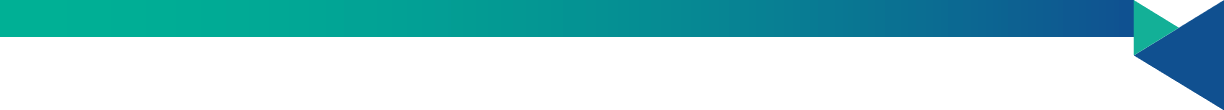 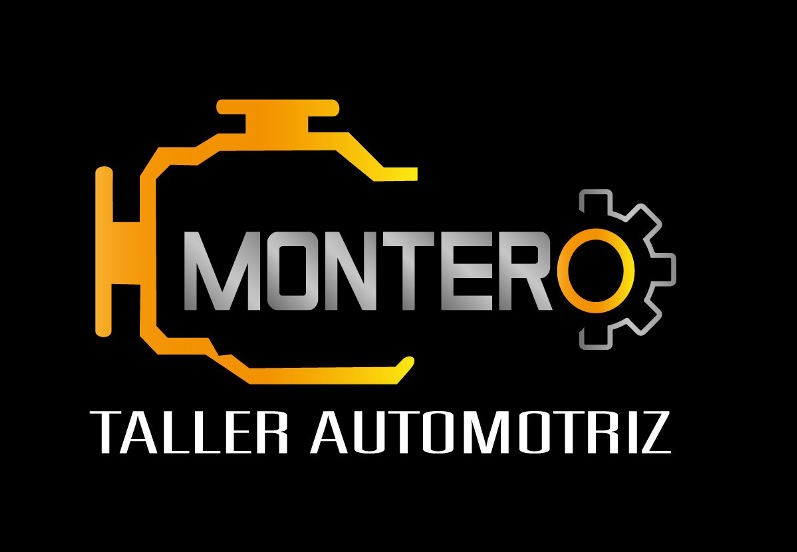 Teléfono:24471997Correo Electrónico:	tallermonterosr@gmail.com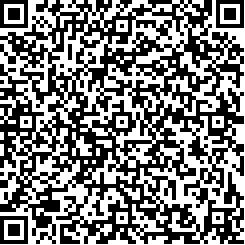 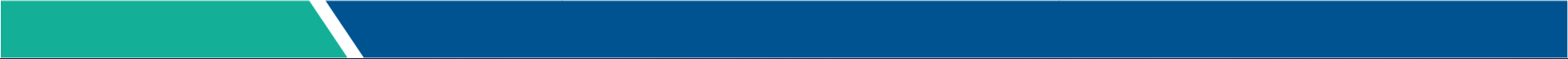 FABIO IVAN MONTERO OROZCO - 205870350Dirección : Frente a Iglesia de San Rafael de San RamonCondición de Venta : CONTADO	Plazo:  NA	Medio de Pago : TRANSFERENCIA - DEPÓSITO BANCARIOFABIO IVAN MONTERO OROZCO - 205870350Dirección : Frente a Iglesia de San Rafael de San RamonCondición de Venta : CONTADO	Plazo:  NA	Medio de Pago : TRANSFERENCIA - DEPÓSITO BANCARIOFABIO IVAN MONTERO OROZCO - 205870350Dirección : Frente a Iglesia de San Rafael de San RamonCondición de Venta : CONTADO	Plazo:  NA	Medio de Pago : TRANSFERENCIA - DEPÓSITO BANCARIOFABIO IVAN MONTERO OROZCO - 205870350Dirección : Frente a Iglesia de San Rafael de San RamonCondición de Venta : CONTADO	Plazo:  NA	Medio de Pago : TRANSFERENCIA - DEPÓSITO BANCARIOFABIO IVAN MONTERO OROZCO - 205870350Dirección : Frente a Iglesia de San Rafael de San RamonCondición de Venta : CONTADO	Plazo:  NA	Medio de Pago : TRANSFERENCIA - DEPÓSITO BANCARIOFABIO IVAN MONTERO OROZCO - 205870350Dirección : Frente a Iglesia de San Rafael de San RamonCondición de Venta : CONTADO	Plazo:  NA	Medio de Pago : TRANSFERENCIA - DEPÓSITO BANCARIOFABIO IVAN MONTERO OROZCO - 205870350Dirección : Frente a Iglesia de San Rafael de San RamonCondición de Venta : CONTADO	Plazo:  NA	Medio de Pago : TRANSFERENCIA - DEPÓSITO BANCARIOFABIO IVAN MONTERO OROZCO - 205870350Dirección : Frente a Iglesia de San Rafael de San RamonCondición de Venta : CONTADO	Plazo:  NA	Medio de Pago : TRANSFERENCIA - DEPÓSITO BANCARIOFABIO IVAN MONTERO OROZCO - 205870350Dirección : Frente a Iglesia de San Rafael de San RamonCondición de Venta : CONTADO	Plazo:  NA	Medio de Pago : TRANSFERENCIA - DEPÓSITO BANCARIOFABIO IVAN MONTERO OROZCO - 205870350Dirección : Frente a Iglesia de San Rafael de San RamonCondición de Venta : CONTADO	Plazo:  NA	Medio de Pago : TRANSFERENCIA - DEPÓSITO BANCARIOFABIO IVAN MONTERO OROZCO - 205870350Dirección : Frente a Iglesia de San Rafael de San RamonCondición de Venta : CONTADO	Plazo:  NA	Medio de Pago : TRANSFERENCIA - DEPÓSITO BANCARIOFABIO IVAN MONTERO OROZCO - 205870350Dirección : Frente a Iglesia de San Rafael de San RamonCondición de Venta : CONTADO	Plazo:  NA	Medio de Pago : TRANSFERENCIA - DEPÓSITO BANCARIOCliente: CORTE SUPREMA DE JUSTICIA PODER JUDICIAL	Identificación: 2300042155Dirección: FRENTE AL INSTITUTO SUPERIOR JULIO ACOSTA GARCIA	Correo: fe-sanramon@poder-judicial.go.crCliente: CORTE SUPREMA DE JUSTICIA PODER JUDICIAL	Identificación: 2300042155Dirección: FRENTE AL INSTITUTO SUPERIOR JULIO ACOSTA GARCIA	Correo: fe-sanramon@poder-judicial.go.crCliente: CORTE SUPREMA DE JUSTICIA PODER JUDICIAL	Identificación: 2300042155Dirección: FRENTE AL INSTITUTO SUPERIOR JULIO ACOSTA GARCIA	Correo: fe-sanramon@poder-judicial.go.crCliente: CORTE SUPREMA DE JUSTICIA PODER JUDICIAL	Identificación: 2300042155Dirección: FRENTE AL INSTITUTO SUPERIOR JULIO ACOSTA GARCIA	Correo: fe-sanramon@poder-judicial.go.crCliente: CORTE SUPREMA DE JUSTICIA PODER JUDICIAL	Identificación: 2300042155Dirección: FRENTE AL INSTITUTO SUPERIOR JULIO ACOSTA GARCIA	Correo: fe-sanramon@poder-judicial.go.crCliente: CORTE SUPREMA DE JUSTICIA PODER JUDICIAL	Identificación: 2300042155Dirección: FRENTE AL INSTITUTO SUPERIOR JULIO ACOSTA GARCIA	Correo: fe-sanramon@poder-judicial.go.crCliente: CORTE SUPREMA DE JUSTICIA PODER JUDICIAL	Identificación: 2300042155Dirección: FRENTE AL INSTITUTO SUPERIOR JULIO ACOSTA GARCIA	Correo: fe-sanramon@poder-judicial.go.crCliente: CORTE SUPREMA DE JUSTICIA PODER JUDICIAL	Identificación: 2300042155Dirección: FRENTE AL INSTITUTO SUPERIOR JULIO ACOSTA GARCIA	Correo: fe-sanramon@poder-judicial.go.crCliente: CORTE SUPREMA DE JUSTICIA PODER JUDICIAL	Identificación: 2300042155Dirección: FRENTE AL INSTITUTO SUPERIOR JULIO ACOSTA GARCIA	Correo: fe-sanramon@poder-judicial.go.crCliente: CORTE SUPREMA DE JUSTICIA PODER JUDICIAL	Identificación: 2300042155Dirección: FRENTE AL INSTITUTO SUPERIOR JULIO ACOSTA GARCIA	Correo: fe-sanramon@poder-judicial.go.crCliente: CORTE SUPREMA DE JUSTICIA PODER JUDICIAL	Identificación: 2300042155Dirección: FRENTE AL INSTITUTO SUPERIOR JULIO ACOSTA GARCIA	Correo: fe-sanramon@poder-judicial.go.crCliente: CORTE SUPREMA DE JUSTICIA PODER JUDICIAL	Identificación: 2300042155Dirección: FRENTE AL INSTITUTO SUPERIOR JULIO ACOSTA GARCIA	Correo: fe-sanramon@poder-judicial.go.crCantidadArticuloDescripciónDescripciónUMUMPrecio Unit.DescuentoDescuentoDescuentoValor TotalValor Total1.000411MANTENIMIENTO PREVENTIVO DE LOS 20.000 KM DE LA UNIDAD 428MANTENIMIENTO PREVENTIVO DE LOS 20.000 KM DE LA UNIDAD 428OtrosOtros29,900.000.000.000.0029,900.0029,900.00INFORMACIÓN ADICIONALINFORMACIÓN ADICIONALINFORMACIÓN ADICIONALINFORMACIÓN ADICIONALINFORMACIÓN ADICIONALGravadoGravadoGravadoCRC0.000.00CódigoCódigoCódigoDescripciónDescripciónExentoExentoExentoCRC29,900.0029,900.00000Unidad 428 Placa JDS-014Exp. 2019CD-000002-ARSRCM Ped. 2019-0910312019-091032Unidad 428 Placa JDS-014Exp. 2019CD-000002-ARSRCM Ped. 2019-0910312019-091032ExentoExentoExentoCRC29,900.0029,900.00000Unidad 428 Placa JDS-014Exp. 2019CD-000002-ARSRCM Ped. 2019-0910312019-091032Unidad 428 Placa JDS-014Exp. 2019CD-000002-ARSRCM Ped. 2019-0910312019-091032DescuentoDescuentoDescuentoCRC0.000.00000Unidad 428 Placa JDS-014Exp. 2019CD-000002-ARSRCM Ped. 2019-0910312019-091032Unidad 428 Placa JDS-014Exp. 2019CD-000002-ARSRCM Ped. 2019-0910312019-091032Impuesto de VentasImpuesto de VentasImpuesto de VentasCRC0.000.00000Unidad 428 Placa JDS-014Exp. 2019CD-000002-ARSRCM Ped. 2019-0910312019-091032Unidad 428 Placa JDS-014Exp. 2019CD-000002-ARSRCM Ped. 2019-0910312019-091032TotalTotalTotalCRC29,900.0029,900.00